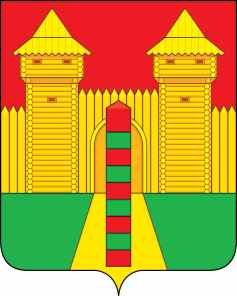 АДМИНИСТРАЦИЯ  МУНИЦИПАЛЬНОГО  ОБРАЗОВАНИЯ «ШУМЯЧСКИЙ   РАЙОН» СМОЛЕНСКОЙ  ОБЛАСТИПОСТАНОВЛЕНИЕот 30.12.2021г. № 601        п. ШумячиВ соответствии со статьей 69.1 Федерального закона от 13 июля 2015 года               № 218-ФЗ «О государственной регистрации недвижимости»          Администрация муниципального образования «Шумячский район»                       Смоленской областиП О С Т А Н О В Л Я Е Т:          1. В отношении жилой квартиры общей площадью 72,4 кв.м., расположенной по адресу: Смоленская область, Шумячский район, п. Шумячи, ул. Советская, д. 80, кв. 1, в качестве ее правообладателей, владеющих данным объектом недвижимости на праве совместной собственности, выявлены Новикова Ольга Кузьминична, 06.01.1940 г.р., место рождения: д. Шумовка Шумячского р-на Смоленской обл., паспорт гражданина Российской Федерации: серия 66 00 № 108263, выдан 31.12.2000  ШУМЯЧСКИМ РОВД СМОЛЕНСКОЙ ОБЛ., код подразделения 672-028, СНИЛС № 091-286-245-73, зарегистрированная по месту жительства: Смоленская область, Шумячский район, п. Шумячи, ул. Советская, дом 80, кв. 1, Новиков Николай Ионович, 27.01.1936 г.р., место рождения: ДЕР. ЗАЛУЖЬЕ ПОЧИНКОВСКОГО Р-НА СМОЛЕНСКОЙ ОБЛ., паспорт гражданина Российской Федерации: серия 66 06 № 256620, выдан 20.09.2007 ТП В ПГТ ШУМЯЧИ МО УФМС РОССИИ ПО СМОЛЕНСКОЙ ОБЛАСТИ В ГОРОДЕ РОСЛАВЛЬ, код подразделения 670-028, СНИЛС № 091-286-244-72, зарегистрированный по месту жительства: Смоленская область, Шумячский район, п. Шумячи, ул. Советская, дом 80, кв. 1, что подтверждается Договором о бесплатной передаче в собственность граждан занимаемых квартир (жилых домов) в государственном и муниципальном жилищном фонде, утвержденным постановлением главы администрации Шумячского района П.А. Крупеневым от 09.12.1992 года № 235.        2. Отделу городского хозяйства Администрации муниципального образования «Шумячский район» Смоленской области осуществить действия по внесению необходимых изменений в сведения Единого государственного реестра недвижимости.        3. Контроль за исполнением настоящего постановления оставляю за собой.    Глава муниципального образования «Шумячский район» Смоленской области                                                А.Н. ВасильевО выявлении правообладателя ранее учтенного объекта недвижимости 